Publicado en Barcelona el 12/02/2021 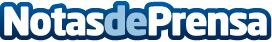 Regalar un árbol en San Valentín para combatir la huella de carbonoLa industria de la flor cortada emite cantidades importantes de CO2 cada año. Treedom anima a plantar árboles el 14 de febrero para reducir el impacto ambiental del día de los enamoradosDatos de contacto:Xavier Oliva Pareja617350136Nota de prensa publicada en: https://www.notasdeprensa.es/regalar-un-arbol-en-san-valentin-para-combatir Categorias: Nacional Marketing Sociedad Ecología Solidaridad y cooperación http://www.notasdeprensa.es